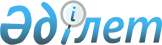 О внесении изменения в постановление Правительства Республики Казахстан от 27 июля 2000 года N 1140
					
			Утративший силу
			
			
		
					Постановление Правительства Республики Казахстан от 22 сентября 2003 года N 961. Утратило силу постановлением Правительства Республики Казахстан от 8 сентября 2017 года № 552.
      Сноска. Утратило силу постановлением Правительства РК от 08.09.2017 № 552.
      Правительство Республики Казахстан постановляет: 
      1. Внести в постановление Правительства Республики Казахстан от 27 июля 2000 года N 1140 "Об утверждении Положения и состава Совета по связям с религиозными объединениями при Правительстве Республики Казахстан" (САПП Республики Казахстан, 2000 г., N 31, ст. 387) следующее изменение: 
      состав Совета по связям с религиозными объединениями при Правительстве Республики Казахстан, утвержденный указанным постановлением, изложить в новой редакции согласно приложению к настоящему постановлению. 
      2. Настоящее постановление вступает в силу со дня подписания.  Состав
Совета по связям с религиозными объединениями
при Правительстве Республики Казахстан
      Абдрахманов Сауытбек        - Министр информации Республики 
                                    Казахстан, председатель 
      Мухашов Аманбек Мукашевич   - заведующий Секретариатом Совета 
                                    по связям с религиозными 
                                    объединениями при Правительстве 
                                    Республики Казахстан, заместитель 
                                    председателя 
                              Члены Совета 
      Байкадамов                  - Уполномоченный по правам человека 
      Болат Кенжекешевич            в Республике Казахстан 
                                    (по согласованию) 
      Калетаев Дархан Аманович    - заведующий Отделом внутренней 
                                    политики Администрации Президента 
                                    Республики Казахстан (по согласованию) 
      Дербисали                   - Верховный муфтий, председатель 
      Абсаттар Багисбайулы          Духовного управления мусульман 
                                    Казахстана (по согласованию) 
      Мефодий (Немцов             - глава Митрополичьего округа Русской 
      Николай Федорович)            Православной Церкви в Республике 
                                    Казахстан, Митрополит Астанайский и 
                                    Алматинский (по согласованию) 
      Бекбосунов                  - вице-министр юстиции Республики 
      Сабыржан Мадиевич             Казахстан 
      Тлеуберди Мухтар Бескенулы  - вице-министр иностранных дел 
                                    Республики Казахстан 
      Отто Иван Иванович          - вице-министр внутренних дел 
                                    Республики Казахстан 
      Шамшидинова                 - вице-министр образования и науки 
      Куляш Ногатаевна              Республики Казахстан 
      Жумаканов                   - начальник Департамента Комитета 
      Владимир Зейноллович          национальной безопасности Республики 
                                    Казахстан (по согласованию) 
      Терещенко                   - заместитель председателя Ассамблеи 
      Сергей Александрович          народов Казахстана (по согласованию) 
        Мухамеджанов                - заместитель акима города Астаны 
      Тулеген Мухамеджанович 
        Иванов                      - главный инспектор акима города Алматы 
      Владимир Александрович        вопросам работы с религиозными 
                                    организациями 
      Жолдасбеков                 - ректор Евразийского национального 
      Мырзатай Жолдасбекович        университета им. Л.Н. Гумилева 
        Нысанбаев                   - директор Республиканского 
      Абдумалик Нысанбаевич         государственного казенного 
                                    предприятия "Институт философии 
                                    и политологии" Министерства 
                                    образования и науки Республики 
                                    Казахстан 
      Бондаренко Юрий Яковлевич   - профессор Костанайского 
                                    государственного университета 
                                    им. А. Байтурсынова 
					© 2012. РГП на ПХВ «Институт законодательства и правовой информации Республики Казахстан» Министерства юстиции Республики Казахстан
				
Премьер-Министр
Республики КазахстанПриложение
к постановлению Правительства
Республики Казахстан
от 22 сентября 2003 года N 961
Утвержден
постановлением Правительства
Республики Казахстан
от 27 июля 2000 года N 1140